Комитет по стандартам ВОИС (КСВ)Шестая сессияЖенева, 15-19 октября 2018 г.ОТЧЕТ МЕЖДУНАРОДНОГО БЮРО ОБ ОКАЗАНИИ ТЕХНИЧЕСКОЙ КОНСУЛЬТАЦИОННОЙ И ПРАКТИЧЕСКОЙ ПОМОЩИ В ЦЕЛЯХ УКРЕПЛЕНИЯ ПОТЕНЦИАЛА ВЕДОМСТВ ПРОМЫШЛЕННОЙ СОБСТВЕННОСТИ В СВЯЗИ С МАНДАТОМ КСВДокумент подготовлен СекретариатомВВЕДЕНИЕ	Настоящий отчет подготовлен с целью выполнения решения, принятого Генеральной Ассамблеей в 2011 г. в отношении мандата Комитета по стандартам ВОИС (КСВ) и процедуры представления регулярных письменных отчетов с подробным описанием мероприятий, проведенных в 2017 г., в рамках которой Секретариат или Международное бюро ВОИС «предпринимали усилия по предоставлению технических консультаций и оказанию технической помощи в создании потенциала ведомств промышленной собственности (ВПС) путем осуществления проектов, связанных с распространением информации о стандартах ПС» (см. пункт 190 документа WO/GA/40/19). Полный список реализованных мероприятий представлен в Базе данных о технической помощи (www.wipo.int/tad). 	На своей пятой сессии КСВ отметил, что Секретариат будет оказывать техническую помощь и проводить обучение по стандартам ВОИС по запросам и в зависимости от наличия ресурсов; Секретариат представит предложение по онлайновым учебным курсам по стандартам ВОИС на рассмотрение КСВ в ходе его шестой сессии. (см. пункт 112 документа CWS/5/22).	Поскольку стандарты ВОИС реализуются в различных системах и инструментах ВОИС, например, в операционных решениях ВОИС, указанные ниже мероприятия подразумевают распространение информации о соответствующих стандартах ПС. ПРОФЕССИОНАЛЬНАЯ ПОДГОТОВКА И ТЕХНИЧЕСКАЯ КОНСУЛЬТАЦИОННАЯ ПОМОЩЬ В ОБЛАСТИ ПРИМЕНЕНИЯ СТАНДАРТОВ ВОИС	В 2017 г. Международное бюро оказывало ряду ВПС и пользователей техническую консультационную помощь по каналам электронной почты, в формате онлайн-конференций или личных встреч по вопросам применения стандартов ВОИС.	Секретариат не получал запросов на оказание технической помощи и обучения по стандартам ВОИС с момента проведения предыдущей сессии КСВ.  Секретариат будет оказывать техническую помощь и проводить обучение по стандартам ВОИС по факту получения запросов и в зависимости от наличия ресурсов.	Секретариат планирует организовать по итогам обсуждения онлайновых учебных курсов по стандартам ВОИС, состоявшегося на пятой сессии КСВ два вебинара: один во второй половине 2018 г. и другой - в первой половине 2019 г.  Секретариат также изучает возможности разработки курса дистанционного обучения по стандартам ВОИС в сотрудничестве с Академией ВОИС для сотрудников ВПС, пользователей информации по ПС и студентов университетов. ТЕХНИЧЕСКАЯ ПОМОЩЬ, ОСНОВАННАЯ НА ИСПОЛЬЗОВАНИИ СТАНДАРТОВ ВОИС, В СОЗДАНИИ ИНФРАСТРУКТУРЫ В УЧРЕЖДЕНИЯХ ПС	Программа 15 направлена на совершенствование операционных систем и технической инфраструктуры национальных и региональных ВПС, позволяющее им оказывать своим партнерам более экономичные и качественные услуги. Оказание помощи осуществляется в русле рекомендаций Повестки дня в области развития и направлено на укрепление институциональной и технической инфраструктуры ВПС и учреждений. В контексте этой программы оказываются следующие услуги:  консультирование по техническим вопросам, оценка коммерческих потребностей, определение объема проектных работ и их планирование, анализ операционных процессов, постоянная разработка и внедрение индивидуальных коммерческих решений в области управления правами ПС и обмена приоритетными документами, а также результатами поиска и экспертизы; создание баз данных ПС, помощь в оцифровке данных о ПС и подготовка материалов для публикаций в сети Интернет и электронного обмена информацией; образовательные программы и передача знаний специалистам из учреждений ПС и поддержка систем, предоставленных ВОИС.  При оказании такой помощи по мере возможности учитываются стандарты ВОИС, касающиеся данных и информации о ПС. Многие мероприятия программы осуществляются в форме обучения на рабочих местах, программ наставничества и региональных учебных практикумов, которые играют важнейшую роль в достижении желаемых результатов. 	В рамках данной программы в 2017 г. были проведены совместные мероприятия с 58 ВПС, включая 14 региональных или субрегиональных учебных семинаров-практикумов.  По состоянию на конец 2017 г. 84 ВПС развивающих стран во всех регионах мира активно использовали для управления правами ПС операционные решения ВОИС, основанные на стандартах Организации.  В программе на текущий двухлетний период основной акцент сделан на повышении уровня обслуживания ВПС путем оказания им помощи в переходе к оказанию онлайн-услуг, связанных с подачей заявок и распространением информации о ПС. Дополнительная информация по этим вопросам имеется на веб-странице программы технической помощи ВОИС для ВПС по адресу: http://www.wipo.int/global_ip/en/activities/technicalassistance/.ПОВЫШЕНИЕ КОМПЕТЕНТНОСТИ СОТРУДНИКОВ И ЭКСПЕРТОВ ВЕДОМСТВ ПС В ОБЛАСТИ ИСПОЛЬЗОВАНИЯ МЕЖДУНАРОДНЫХ ИНСТРУМЕНТОВ	По запросам ведомств Международное бюро разрабатывает единый программный инструмент, который позволит заявителям составлять перечни нуклеотидных и аминокислотных последовательностей в соответствии со стандартом ВОИС ST.26 и поможет ВПС при анализе перечней последовательностей.  Программный инструмент планируется к сдаче во второй половине 2019 г. ОБЕСПЕЧЕНИЕ ЛУЧШЕГО ПОНИМАНИЯ СТАНДАРТОВ ВОИС	Для лучшего информирования развивающихся стран о стандартах ВОИС и поддержки более широкого фактического участия представителей развивающихся стран в подготовке новых или пересмотренных стандартов ВОИС, согласно решению Генеральной Ассамблеи, принятому в октябре 2011 г., Международное бюро финансировало участие представителей семи развивающихся или наименее развитых стран в работе пятой сессии КСВ. ОБМЕН ДАННЫМИ О ПС	Международное бюро взаимодействует со многими ВПС, особенно из некоторых групп развивающихся стран, в интересах развития обмена данными о ПС, призванного обеспечить пользователям из этих стран больший доступ к ИС информации, поступающей из этих ВПС.  Обмен данными о ПС осуществлялся в соответствии с применимыми стандартами ВОИС. В течение 2017 г. в Глобальную базу данных по брендам были добавлены подборки товарных знаков Чили, Франции, Исландии, Таиланда и Вьетнама;  за этот же год в базу PATENTSCOPE были добавлены патентные фонды Австралии, Бруней-Даруссалама, Камбоджи, Дании, Франции, Индонезии, Малайзии, Филиппин, Саудовской Аравии и Таиланда.	КСВ предлагается принять к сведению мероприятия Международного бюро, касающиеся оказания ВПС технических консультаций и помощи в укреплении потенциала ведомств ИС по вопросам распространения информации о стандартах ПС, проведенные в 2017 г. Настоящий документ составит основу соответствующего отчета, который должен быть представлен Генеральной Ассамблее ВОИС в 2019 г., в соответствии с просьбой, сформулированной на ее 40-й сессии в октябре 2011 г. (см. пункт 190 документа WO/GA/40/19).[Конец документа]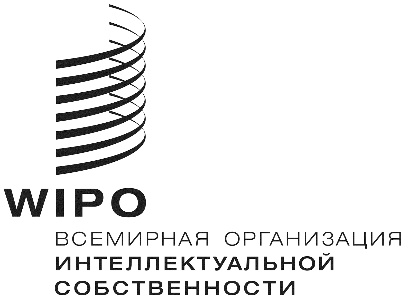 RCWS/6/31    CWS/6/31    CWS/6/31    Оригинал:  английскийОригинал:  английскийОригинал:  английскийДАТА:  18 сентября 2018 г.ДАТА:  18 сентября 2018 г.ДАТА:  18 сентября 2018 г.